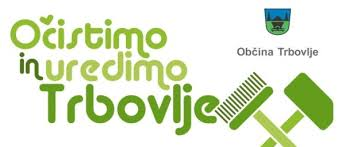 28. marec 2020Seznam oseb, ki bodo sodelovale v čistilni akcijiMaterial, ki ga bomo potrebovali ob čistilni akciji Material bomo prevzeli (kdaj):Naziv organizacijeKontaktna osebaTelefonska številkaE-mail naslovPredlog lokacije čiščenjaZaporedna številkaIme in priimekMaterial KoličinaČrne vrečke - mešani odpadkiZelene vrečke - stekloModre ali rumene - embalažaRokaviceMetleNatisnjen plakat v A3 formatu za obveščanje